Student Change 							Campaign Log
	University of Wolverhampton Students’ Union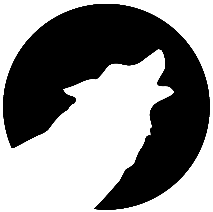 Where I wasRecord of campaigning activitiesImportant conversations /feedback from studentsWhat would I do differently?How will I find out more about this? Action to my team?